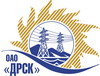 Открытое акционерное общество«Дальневосточная распределительная сетевая  компания»Протокол процедуры вскрытия поступивших конвертов с предложениями участников закупки № 481178 (ЭТП)город БлаговещенскСПОСОБ И ПРЕДМЕТ ЗАКУПКИ:Открытый запрос предложений на право заключения договора поставки: «Дуговые защиты» для нужд филиалов ОАО «ДРСК» «Амурские ЭС», «Южно-Якутские ЭС»ПРИСУТСТВОВАЛИ:Постоянно действующая Закупочная комиссия 2-го уровня ОТМЕТИЛИ:В ходе проведения запроса цен было получено 4 предложения, конверты с которыми были размещены в электронном виде на Торговой площадке Системы www.b2b-energo.ru.Вскрытие конвертов было осуществлено в электронном сейфе организатора запроса цен на Торговой площадке Системы www.b2b-energo.ru автоматически.Дата и время начала процедуры вскрытия конвертов с предложениями участников:09:58 17.03.2015Место проведения процедуры вскрытия конвертов с предложениями участников:Торговая площадка Системы www.b2b-energo.ruВ конвертах обнаружены предложения следующих участников запроса цен:Ответственный секретарь Закупочной комиссии 2 уровня                                      О.А. МоторинаТехнический секретарь Закупочной комиссии 2 уровня                                          Г.М. Терёшкина            № 312/МТПиР-В17.03.2015№Наименование участника и его адресПредмет и общая цена заявки на участие в запросе цен1ЗАО "НТК "Бреслер" (428018, Россия, Чувашская Республика, г. Чебоксары, ул. Афанасьева, д. 8)Предложение: подано 16.03.2015 в 09:11
Цена: 1 191 520,00 руб. (цена без НДС)2ЗАО "Промэлектроника" (Россия, 410040, г. Саратов, пр-т 50 лет Октября, дом 108, корп. 50А)Предложение: «Дуговые защиты» для нужд филиалов ОАО «ДРСК» «Амурские ЭС», «Южно-Якутские ЭС»., подано 13.03.2015 в 19:28
Цена: 1 255 178,60 руб. (цена без НДС)3ООО "ПРОМИС" (428015, ЧР, г.Чебоксары, Московский проспект, д.17, стр.1, оф.14)Предложение: подано 16.03.2015 в 09:28
Цена: 2 105 000,00 руб. (цена без НДС)4ЗАО "СЭА" (428000, Россия, Чувашская Республика, г. Чебоксары, пр. И.Яковлева, д.3)Предложение: подано 16.03.2015 в 08:55
Цена: 2 280 000,00 руб. (цена без НДС)